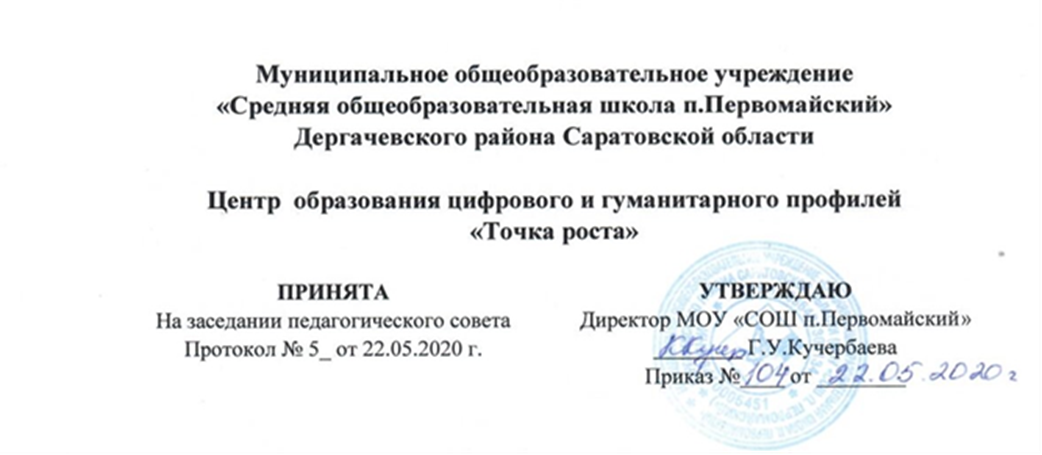 Дополнительнаяобщеобразовательная общеразвивающая программа«Юнармеец»Направленность: туристско-краеведческаяУровень программы ознакомительныйВозраст обучающихся 11-15 летСрок реализации – 1 года (36 ч.)Автор составитель ДускалиевАклбекЖаксылаковичпедагог дополнительного образованияп. Первомайский. 2020 гКомплекс основных характеристик дополнительной общеобразовательной программыПояснительная запискаНормативно-правовое обеспечение программыПрограмма разработана в соответствии со следующими документами: Федеральный  Закон  Российской  Федерации  от  29.12.2012  №  273  «Об образовании в Российской Федерации» (далее – ФЗ № 273); «Порядок организации и осуществления образовательной деятельности по дополнительным общеобразовательным программам», утвержденный приказом Минпросвещения России от 09.11.2018г № 196;Концепция  развития  дополнительного  образования  детей  от 04.09.2014 № 1726;Письмо  Минобрнауки  России  от  18.11.2015  №09-3242.  «Методические рекомендации  по  проектированию  дополнительных  общеразвивающих программ»;СанПин  2.4.3172-14:  «Санитарно-эпидемиологические  требования  к устройству,  содержанию  и  организации  режима  работы  образовательных  организаций дополнительного образования детей»;Уровень освоения: базовыйНаправленность: туристско-краеведческаяАктуальность программыСовременное общественное развитие России остро поставило задачу духовного возрождения нации. В настоящее время осуществляется заметный поворот системы подготовки подрастающего поколения к защите Отечества на новой основе. Тысячелетие началось с принятия целого ряда основополагающих государственных документов федерального уровня: ФЗ «О воинской обязанности и военной службе», «Положение о подготовке граждан Российской Федерации к военной службе», Государственная программа «Патриотическое воспитание граждан Российской Федерации на 2010-2020 годы». Опыт отечественного патриотического воспитания свидетельствует, что его целью было и есть обретение человеком опыта служения Отечеству. Совершенствование системы патриотического воспитания граждан, а особо – молодого поколения страны, является на современном этапе одним из важнейших вопросов в жизни общества и государства. Ещё в 90-е г.г. приоритетом школьной реформы стал перенос акцента с воспитательной деятельности образовательного учреждения на внедрение либеральной модели обучения (гуманистический характер образования, приоритет общечеловеческих ценностей, свободы и плюрализма в образовании). Очень скоро стало очевидно, что в этой модели воспитание не имеет того особого значения, которое оно приобрело в традиционной российской культуре и педагогике, а именно не направлено на духовно – нравственное развитие человека в процессе образования. Единую Всероссийскую пионерскую организацию заменили малочисленные детские организации, которые должны были подчеркнуть плюрализм молодежной политики и ее свободу от какой – либо идеологии. Оказавшись в новой рыночной среде, без государственной поддержки эти организации не смогли эффективно влиять на  воспитание детей и молодежи. Патриотические ценности были монополизированы радикальными группировками левого и правого толка. Но и формирование государственной системы воспитания не сулит быстрого успеха. Этому мешает общее неблагоприятное состояние социальной среды: непомерно высокий уровень социальной дифференциации населения, деструкция коллективистских начал и моделей поведения, отчуждение людей от гражданских идеалов и общественных ценностей. Нравственное воспитание личности не может рассматриваться в отрыве от социальных ожиданий человека и возможностей его самореализации. Здесь в полной мере действует формула: каково сегодняшнее общество – такова и молодежь, какова сегодняшняя молодежь – таково и завтрашнее общество.Все отмеченные факторы не благоприятствуют развитию патриотического самосознания. Остановить негативные процессы может только возрождение российского общества, изменение в позитивную сторону морально – психологического климата в стране. Уже одно это делает принципы патриотического воспитания актуальными, а их последовательную реализацию неотложной общественной и педагогической задачей. Эти причины обусловили разработку дополнительной общеобразовательной программы «Юнармия», актуальность которой заключается в следующем: патриотическое воспитание подрастающего поколения является приоритетным направлением деятельности организаций социальной сферы. Воспитание у молодежи патриотизма и чувства национальной гордости, национального достоинства было характерным для России на протяжении веков. Социальную востребованность такой работы в настоящее время подтвердил президент РФ В.В.Путин. В своём заявлении он отметил, что необходимо не только учить молодёжь, но и воспитывать её. При этом особое внимание следует уделять физической подготовке для повышения эффективности военно-патриотического воспитания молодёжи, подготовки ее к воинской службе, развитию военно-прикладных и военно-технических видов спорта. Военно-патриотическое воспитание – составная часть патриотического воспитания и его высшая форма, ориентированная на формирование у молодежи высокого патриотического сознания, идей служения Отечеству, способности к его вооруженной защите, привитие гордости за русское оружие, любви к русской военной истории, военной службе и военной форме одежды, сохранение и приумножение славных воинских традиций.За основу военно-патриотического воспитания молодежи следует принять:формирование высоких моральных и психологических качеств детей, подростков и молодежи, преданности Родине и готовности к ее защите;целенаправленную работу по формированию у допризывной молодежи потребности в физическом развитии и физическом совершенствовании;воспитание духовности на основе изучения и обобщения опыта, приобретенного Россией за всю историю борьбы за независимость, особенно в ходе Великой Отечественной войны, боевых действий в Афганистане и в «горячих точках» на территории России и СНГ.       Целенаправленная подготовка молодежи к службе в ВС РФ – это систематическая деятельность органов государственной власти и различных субъектов патриотического воспитания по формированию у молодых людей готовности к выполнению гражданского долга и конституционных обязанностей по защите интересов Родины.Программа патриотического и гражданского воспитания молодежи является одной из приоритетных в современной молодежной политике. Нам, россиянам, исключительно важно, каким будет человек будущего, в какой мере он освоит две важные социальные роли – роль ГРАЖДАНИНА и роль ПАТРИОТА. На занятиях подростки приобретают нравственные качества: дисциплинированность, инициативность, любовь к Родине, доброту, вежливость, внимательность, самостоятельность. Изучение истории родной земли, истинной истории нашего Отечества, его трудовых и культурных традиций, устоев народа остается важнейшим направлением в воспитании чувства любви к малой и большой Родине. Жить достойно, пользуясь заслуженным уважением окружающих хочет каждый человек. Это возможно, если уважаешь себя и своих соседей, знаешь биографии уважаемых людей села, стремишься быть похожим на них. Стержнем деятельности объединения является формирование у детей морально- психологических качеств, определенных понятием ПАТРИОТ. Патриот – это человек, который горячо любит свою Родину, учится и трудится на ее благо, приумножает ее богатства. Программа разработана для того, чтобы подростки почувствовали себя частью народа огромной и богатой страны, что они – граждане России, россияне. Большое значение в формировании духовно богатой и гармонично развитой личности с высокими нравственными идеалами и эстетическими потребностями имеет работа клуба «Патриот» по историко-патриотическому воспитанию. Отличительная особенность программы. В основу данной программы положена авторская программа под редакцией преподавателя  ОБЖ  Турышева  Антона Игоревича. В отличие от нее в данной программе  при  изучении некоторых тем ведется  волонтерская работа.Педагогическая целесообразность данной программы обусловлена проблемами интеллектуального и социального развития детей в современном обществе. Ребенок не рождается с готовыми формами поведения, логическим мышлением, знанием о мире. Он усваивает опыт предыдущих поколений и формируется как личность в социальном окружении через влияние моделей, социальных ролей и культуры в целом.Адресат программы Программа «Юнармия» адресована детям    от 11 до 15 лет, имеющих интерес к военно- прикладным видам спорта и проявляющих спортивные задатки.Условия набора учащихся.Для обучения по дополнительной общеобразовательной общеразвивающей программе  «Юнармия» принимаются все желающие (не имеющие медицинских противопоказаний) без предварительного отбора.Количество учащихся.группа 3-15 человекПродолжительность образовательного процесса1.2. Цель и задачи программыЦель программы  –  патриотическое воспитание и формирование активной гражданской позиции подростков в процессе интеллектуального, духовно–нравственного и физического развития, подготовки по защите Отечества.Задачи:обучающиесяподготовка подрастающего поколения к военной службе и воспитание уважения к Российской Армии;развивающиесяфизическое и духовно-нравственное развитие детей и подростков;совершенствование ценностно-ориентированных качеств личности, обеспечение условий для самовыражения обучающихся, их творческой активности.формирование профессионально значимых качеств и умений, верности конституционному и воинскому долгу;воспитательныевоспитание гражданственности, патриотизма и любви к Родине;воспитание бережного отношения к героическому прошлому нашего народа, землякам;1.3 Планируемые результатыОбучающиеся получают знания: основные статьи Конституции РФ, Федеральных Законов «Об обороне», «О воинской обязанности и военной службе», касающиеся военной службы, поступлению и учёбе в военных профессиональных учебных заведениях, права и обязанности граждан при поступлении на службу по контракту, требования, предъявляемые к гражданам, поступающим на контрактную службу, правила заключения контракта на военную службу, испытания для граждан, поступающих на службу по контракту, основные права и обязанности граждан при прохождении службы по контракту, основные правила поступления в военные профессиональные учебные заведения, основные права и обязанности граждан при обучении в военных профессиональных учебных заведениях, основные военно-учётные специальности, штатные должности военнослужащих и военные профессии, основные военные профессиональные учебные заведения Российской Федерации.По окончании изучения программы обучающиеся должнызнать:Историю создания Вооруженных Сил РФ;Основные положения Устава Вооруженных Сил РФ;Основные строевые приемы и действия;Меры безопасности на занятиях с оружием и при проведении учебных стрельб;Устройство автомата Калашников, учебных гранат и мин;Приемы и правила стрельбы;Способы оказания первой медицинской помощи;Характеристику современного боя;Принципы взаимодействия членов подразделения;уметь:Нести караульную службу;Выполнять одиночные строевые приемы и действия в составе подразделения;Собирать и разбирать автомат АК-47;Стрелять из автомата Калашникова, мелкокалиберной и пневматической винтовок по мишеням;Оказать первую медицинскую помощь условно пострадавшему при остановке сердца, переломах, кровотечениях;Выполнять приемы самостраховки, бросков;Преодолевать полосу препятствий.1.4 Содержание программыУчебный план 
Содержание учебного плана1. Вводное занятие.Цель: познакомить детей с программой кружка, техникой безопасности, друг с другом и педагогом.Задачи:Предоставление сведений о программе кружка, выявление начального уровня знаний и умений. Информирование о технике безопасности.Развитие творческих способностей, коммуникабельности.Воспитание патриотизма, гражданственности, чувства гордости за Россию.Теоретические знания: Знакомство с группой. Правила поведения в кабинете, соблюдение мер предосторожности на практических занятиях. Вводный мониторинг.Методы и приемы: Наглядный, практический, словесный. Беседа с детьми, прием сравнения.Форма проведения: беседа, тестирование.Форма подведения итогов: рефлексия.
2. Историко-правовая подготовка.Цель: познакомить детей с историей создания Вооруженных Сил России в ХХ веке. Изучить структуру исодержание общевоинских уставов. Ознакомиться с историей создания уставов в России. Задачи:Знакомство детей с видами и родами войск, с задачами Вооружённых сил, уставами Вооруженных сил.Развитие коммуникабельности, умения работать в коллективе.Воспитание основ дисциплины, правил воинской вежливости, гражданственности, патриотизма, чувства гордости за Россию.
2.1. История вооруженных сил Российской Федерации.Теоретические знания: история и традиции Вооруженных Сил Российской Федерации, символы воинской чести; воинские награды, истории создания Вооруженных Сил Российской Федерации (ВС РФ); организационной структуры ВС Российской Федерации; видов ВС; истории их создания и предназначения; функций и основных задач современных ВС, их роль и место в системе обеспечения национальной безопасности страны.Практические знания: экскурсии в музеи. Методы и приемы: наглядный, практический, словесный. Беседа с детьми, прием сравнения.Форма проведения: беседа, тестирование.Форма подведения итогов: рефлексия.2.2. Уставы Вооруженных сил.Теоретические знания: основы подготовки к воинской службе, символы воинской чести, устав внутренней службы, уставы Вооруженных сил разных стран, основные понятия российского права; Вооруженных Сил Российской Федерации, состава и боевых традиций Российской Армии; назначения и боевых возможностей видов и родов войск Вооруженных Сил; особенности формирования и сплочения воинских коллективов; правовые основы воинской службы, порядок прохождения воинской службы; основные требования военной присяги, дисциплины, значение общевоинских уставов в жизни и деятельности частей и подразделений, воинские звания и знаки различия; правила воинской вежливости, поведение и отдание воинского приветствия, обязанности перед построением и в строю.Практические знания: несение караульной службы, основные звания в Вооруженных силах, воинские обязанности.Методы и приемы: прием сравнения, наглядный, практический, словесный, беседа с детьми.Форма проведения: беседа, практические занятия, доклады.Форма подведения итогов: рефлексия, тестирование.3. Строевая подготовка.3.1. Строевая подготовка: одиночное выполнение основных приемов.Цель: познакомить детей с основными положениями Строевого устава ВС РФ.Задачи:Обучить детей основным строевым приемам Строевого устава.Выработка у детей строевой выправки, подтянутости и выносливости, умения правильно и быстро выполнять воинское приветствие.Воспитание дисциплины, гражданственности и патриотизма.Теоретические знания: строи и их элементы, строевые приемы.Практические знания: выполнение основных приемов и движений, участие в районном смотре строя.Методы и приемы: наглядный, практический, словесный.Форма проведения: беседа, практические занятия, доклады.Форма подведения итогов: рефлексия, смотр строя и песни.4.Огневая подготовка.Цель: обучить детей умело использовать оружие в различных условиях боевой обстановки.Задачи: Обучить детей основным приемам обращения с оружием.Формирование необходимых морально-психологических качеств для решения боевых задач.Воспитание у детей уверенности в силу своего оружия.
4.1. История армейского вооружения.Теоретические знания: история развития оружия, знаменитые конструкторы-оружейники;Методы и приемы: наглядный, практический, словесный.Форма проведения: беседа, практические занятия, доклады.Форма подведения итогов: рефлексия, тестирование.4.2. Основные приемы обращения с оружием. Автомат Калашникова АК-47. .Теоретические знания: Автомат Калашникова АК-47.; меры безопасности на занятиях с оружием, приемы и правила стрельбы, разновидности стрелкового оружия.Практические знания: стрельба в тире, сборка и разборка автомата.Методы и приемы: практический, словесный, наглядный.Форма проведения: практические занятия, беседа.Форма подведения итогов: рефлексия.5. Тактическая подготовка.Цель: ознакомить детей с правилами, обычаями и нормами поведения военнослужащих, связанных с выполнением боевых задач и несением военной службы.Задачи:Знакомство детей с основными формами современного боя.Развитие навыков и умений по отработке основных элементов боя.Воспитание дисциплины, ответственности, любви к Родине, самоотверженности и самопожертвования, героизма и отваги.5.1. Понятия «бой» и его основные характеристики.Теоретические знания: основная тактическая форма – бой, характеристика содержания боя, условия, обеспечивающие выполнение боевой задачи.Практические знания: ведения огня по условному противнику, маневры, отработка элементов боя.Методы и приемы: практический, словесный, наглядный.Форма проведения: практические занятия, беседа.Форма подведения итогов: рефлексия.6. Медицинская подготовка.Цель: научить детей приемам оказания первой медицинской помощи.Задачи:Ознакомить детей с правилами и способами оказания первой медицинской помощи.Развитие навыков и умений по оказанию первой медицинской помощи.Воспитание ответственности за жизнь и здоровье, взаимопомощи.6.1. Правила оказания медицинской помощи при ранениях, травмах, отравлении, поражении током, при остановке сердца.Теоретические знания: понятие «травма», «жгут», «шина», правила оказание первой медицинской помощи при различного рода травм.Практическое знания: наложение жгута, наложение шины, бинтование ран, проведения искусственного дыхания и непрямого массажа сердца, изготовление транспортировочных средств.Методы и приемы: наглядный, практический, словесный.Форма проведения: практические занятия, беседа с медицинским работником.Форма подведения итогов: рефлексия, тестирование, практическое задание.7. Психологическая подготовка .Цель: научить детей правилам оказания психологической помощи.Задачи:Обучить детей правилам поддержания оптимальной трудоспособности.Развитие навыков и умений необходимых для оказания психологической помощи.Воспитание дружелюбия, чувства коллективизма, выдержки, уверенности, взаимопомощи и самоконтроля.7.1. Психологическая подготовка к службе в Вооруженных силах.Теоретические знания: понятие «психотренинг», понятия «коллектив», «самооценка», правила адаптации в новом коллективе, Практическое знания: умение общаться, умение расположить к себе человека, умение избегать конфликтов.Методы и приемы: словесный, беседа.Форма проведения: практические занятия, тренинг, тестирование.Форма подведения итогов: рефлексия, тестирование, практическое задание8. Туристская подготовка.Цель: выработка у детей тактики выживания в условиях вынужденной автономии в природных условиях.Задачи:Познакомить детей со способами выживания в условиях вынужденной автономии.Развитие навыков и умений по отработке основных приемов выживания в природных условиях.Воспитание дисциплины, товарищества, коллективизма.
8.1. Выживание в условиях вынужденной автономии в природных условиях.Теоретические знания: понятие «автономия», «тактика выживания», факторы выживания.Практическое знания: умение не заблудиться в лесу, тактика выживания в лесу, питание и добыча воды при автономном изолированном существовании.Методы и приемы: словесный, беседа, практический.Форма проведения: практические занятия, тестирование. Форма подведения итогов: рефлексия, практическое задание.
1.5 Формы аттестации планируемых результатовСпособы проверки и формы подведения итогов реализации программыРезультативность освоения учащимися программы осуществляется через использование различных способов проверки:текущий контроль знаний в процессе устного опроса;текущий контроль умений и навыков в процессе наблюдения за индивидуальной работой;тематический контроль умений и навыков после изучения тем;взаимоконтроль;самоконтроль.итоговый контроль умений и навыков (выполнение контрольных упражнений, тестов, викторин).анализ медицинских карт учащихся (количество острых заболеваний в год, показатели физического развития, плечевого индекса, группа здоровья, физкультурная группа), классные журналы (успеваемость, пропуски занятий по болезни).Чтобы убедиться в прочности полученных знаний и умений, эффективности обучения по образовательной программе  проводятся три вида контроля:Виды контролявводный контроль – в начале года (тест, педагогическое наблюдение практических умений по ТБ, беседа, тренинг);промежуточный контроль – в середине года (тест, практическое задание);итоговый контроль – апрель-май текущего учебного года (тестирование на знание теоретического материала занятие, практическое занятие).2. Комплекс организационно-педагогических условий2.1. Методическое обеспечениеОрганизация деятельности патриотического объединения «Патриот» базируется на следующих принципах:принцип индивидуализации воспитания - требует учета индивидуальных особенностей каждого воспитанника, раскрытия потенциалов личности, а также предоставление возможностей каждому воспитаннику для самореализации и самораскрытия;принцип сотрудничества - предполагает определение общих целей педагога и воспитанников, организацию их совместной деятельности на основе взаимопонимания и взаимопомощи;принцип развития самостоятельности и инициативы детей - требует активного участия воспитанников в решении вопросов деятельности объединения, создания ситуаций для принятия детьми самостоятельных решений и ответственности за их выполнение, поддержки различных инициатив, направленных на достижение значимых целей.Принципы, положенные в основу учебно-воспитательного процесса:сознательности и активности — обучающиеся должны понимать цель и задачи тренировок, осознавать значение занятий рукопашным боем и воинскими дисциплинами; понимать значения и смысл выполняемых технических действий, уметь исправить ошибки в исполнении технического действия;систематичности и последовательности — обучающиеся должны осознавать, что только регулярность тренировок ведет к улучшению результатов; нарабатывание новых приемов легче всего происходит с применением знаний ранее усвоенных; если не соблюдать системы и последовательности в процессе тренировок, процесс развития замедляется;связи теории с практикой — эффективность и качество обучения проверяются на практике — в процессе учебной и соревновательной деятельности.Важнейшее требование к занятиям: дифференцированный подход к обучающимся с учетом их здоровья, физического развития, двигательной подготовленности; формирование у подростков навыков для самостоятельных занятий спортом и получения новых знаний.Предполагается использовать методики, основанные на постепенном изучении программного материала. Методы, используемые в процессе обученияМетодика обучения носит комплексный характер. В работе с обучающимися используются:словесные методы: рассказ; описание; беседа, объяснение; разбор; задание;оценка; команда; подсчет;• методы наглядного восприятия:- показ приемов, комбинаций и действий;- демонстрация плакатов, учебных пособий, фильмов.• практические методы (работа под руководством педагога и самостоятельная):- строго регламентированные упражнения;- частично-регламентированные упражнения;- разучивание по частям;- разучивание в целом;- игровой;- соревновательный.Основная форма организации и проведения занятий — систематические учебно-тренировочные практические занятия и соревнования.Для реализации поставленных задач используются разные формы организации детей на учебных занятиях: коллективные, групповые и индивидуальные.Все используемые методы условно можно разделить на группы:методы, оценивающие и стимулирующие деятельность личности;методы, побуждающие и формирующие определенную деятельность, сознание личности;методы самовоспитания, т.е. самоуправляемого воспитания, которое подразумевает систему самостоятельных упражнений и тренировок.Рассмотрим более подробно используемые методы организации деятельности по программе:Метод убеждения – разъяснение, эмоционально-словесное воздействие, внушение, просьба.Словесные методы – рассказ, лекция, беседа, дискуссия, опрос, этическая беседа, диспут, инструкция, объяснение.Метод показа – демонстрация изучаемых действий, экскурсии, посещение соревнований и т.п.Метод упражнения – систематическое выполнение и повторение изучаемых действий, закрепление полученных знаний, умений и навыков.Метод состязательности – поддержание у учащихся интереса к изучаемому материалу, проверка на практике действенности полученных знаний и умений, демонстрация и сравнение достижений учащихся, определение успехов, ошибок и путей их исправления.Анкетирование, опрос учащихся. Позволяют выяснить состояние и динамику развития личностных качеств воспитанников и определить направления дальнейшего педагогического воздействия на воспитанников.Работа с родителями (родительские собрания, родительский комитет, индивидуальная работа: дает возможность для согласованного воздействия на учащегося педагогов и родителей)Принципы организации обученияРеализацию программы предлагается осуществлять на основе следующих принципов:гуманистических начал, многообразия и вариантности форм организации жизнедеятельности и образования детей и подростков;приоритета интересов каждого обучающегося и учета его интеллектуальных и психофизиологических личностных особенностей;непрерывности образования и воспитания;воспитывающего обучения;учета специфических региональных особенностей культуры, экологии и условий жизни;обеспечение подростку комфортной эмоциональной среды - «ситуации успеха» и развивающего общения;содействие выбору индивидуального образовательного маршрута и темпа его освоения.Формы проведения учебных занятий подбираются с учетом цели и задач, познавательных интересов и индивидуальных возможностей воспитанников, специфики содержания темы: практические занятия; деловые и ролевые игры;упражнения на взаимодействия в группе;конкурсы, соревнования (участие в муниципальных конкурсах); проигрывание ситуаций;проектирование;встречи со специалистами и интересными людьми;экспресс тесты и опросы;беседы.2.2 Условия реализации программыПрактические занятия по ОФП, строевой и тактической подготовкам могут проводиться как на открытом воздухе, так и в спортзале.Имеется методический, наглядный и мультимедийный материал и следующее оборудование: столы, стулья, доска настенная, шкафы, стеллаж для хранения материалов, медицинские аптечки, противогазы, огнетушители, спортивный инвентарь, гимнастические маты, макеты автомата Калашникова, пневматическая винтовка, мишенные установки, мишени.Туристические принадлежности: компас, палатки, рюкзаки.2.3 Список литературыДля педагогаКонституция РФ, 1993.ФЗ РФ «Об образовании», 2013.ФЗ РФ «Об обороне», 1996.ФЗ РФ «О воинской обязанности и военной службе», 2002.Постановление Правительства «О военно-патриотических и детских объединениях» №551 от 24.07. 2001.Указ Президента РФ «О мерах государственной поддержки общественных объединений, ведущих работу по военно-патриотическому воспитанию молодежи» №727 от 16.05.1996.Уставы Вооруженных Сил Российской Федерации. «Строевой устав Вооруженных Сил Российской Федерации», 2010.Быков А. К., Мельниченко И. И. Патриотическое воспитание школьников в учебном процессе. Методическое пособие — М.: ТЦ Сфера, 2014.Васнев В.А., Чиненный С.А. «Основы подготовки к военной службе».- М.: Просвещение, 2003 .А.А.Волокитин, Н.Н.Грачев, В.А.Жильцов «Военно-профессиональная ориентация учащихся».- М.: Дрофа, 2004.Во имя России: Российское государство, армия и воинское воспитание. Учебное пособие. - М.: АМЛИКС, 2001.Лутовинов В. И. Патриотизм: проблемы формирования у молодежи в современных условиях. — М.: ВУ, 2015.Мельниченко И. И., Мешков А. В., Мешкова С. И. Методика организации и проведения военно-полевых сборов. — А.: 2014.Нефедов А.А.Тактическая подготовка. М.: Библиотечка «Военные знания», - 2010Для обучающихсяДуховный потенциал Великой Победы и современный патриотизм. –  
     М.:    Книга и бизнес, 2009.Дни воинской Славы России. Хрестоматия. – М.: Патриот, 2006. «И 
        мужество, как знамя, пронесли…»: Учебно-методическое пособие. –  
        М.:  Минобразования РФ, 2008.Иванова С.Ю., Лутовинов В.И. Современный российский патриотизм.  
        – Ростов- на-Дону: ЮНЦ РАН, 2008.Илиевский Н.В. Методические рекомендации по использованию 
        государственных символов России при организации и проведении 
        мероприятий, посвященных дням воинской славы (победным дням)            России. – М.: Армпресс, 2007.Кондакова Н.И., Маин В.Н. Великая Отечественная война1941-1945 гг.   
         в современном патриотическом воспитании граждан. – М.: Армпресс,  
         2010Молодежь и будущее Вооруженных Сил. – М.: Фонд «Мир семьи»,          2003 Настольная книга по патриотическому воспитанию школьников.   
        Методическое пособие. – М.: Глобус, 2009Поисковое движение как форма изучения событий Великой        
       Отечественной войны: Материалы Всероссийской н-пр. конференции. –    
        Курск: КГУ, 2013.Полвека на службе Отечества: учебно-методическое пособие. – Киров,   
       2012.Год обученияПериодичность
в неделюКол-во часов
в неделюКол-во часов
в год
1 год обучения
1 раза в неделю
1 час
36 ч.№Разделы программыКоличество часовКоличество часовКоличество часов№Разделы программывсеготеорияпрактика1Введение в образовательную программу. Техника безопасности на занятиях.112Историко-правовая подготовка.332.1История вооруженных сил Российской Федерации
1
12.2Уставы Вооруженных сил223Строевая подготовка5143.1Строевая подготовка: одиночное выполнение основных приемов
5
1
44Огневая подготовка5144.1История армейского вооружения2114.2Основные приемы обращения с оружием.335Тактическая подготовка5145.1Понятия «бой» и его основные характеристики5146Медицинская подготовка.5146.1Правила оказания медицинской помощи при ранениях, травмах, отравлении, поражении током, при остановке сердца
5
1
47Психологическая подготовка5147.1Психологическая подготовка в службе в Вооруженных силах
5
1
48Туристская подготовка7168.1Выживание в условиях вынужденной автономии в природных условиях
7
16Итого361026